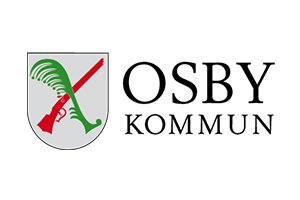 Osby Kommun äldreomsorgs matsedel                                                                                                   V 28Med reservation för av ändringarSmaklig måltid!Måndag8/7Isterband med stuvad potatis och rödbetorTisdag9/7Kokt fisk med äggsås, potatis samt ärtor      Onsdag        10/7Köttfärsruta med gräddsås, potatis samt grönsakerTorsdag         11/7 Potatis och purjolökssoppa med bröd och dessertFredag          12/7Kasslergratäng och sallad Lördag13/7Frasig fisk med potatis, dillsås, grönsaker samt dessert      Söndag         14/7Portergryta med potatis samt dessert